Квест «Мы за безопасный интернет»Знаете ли вы что такое компьютер, интернет и всё что с ними связано? На днях студентам краснодарского торгово - экономического колледжа представилась возможность проверить свои знания и умения в данной сфере. Для студентов 1 курса был организован и проведён квест «Мы за безопасный интернет».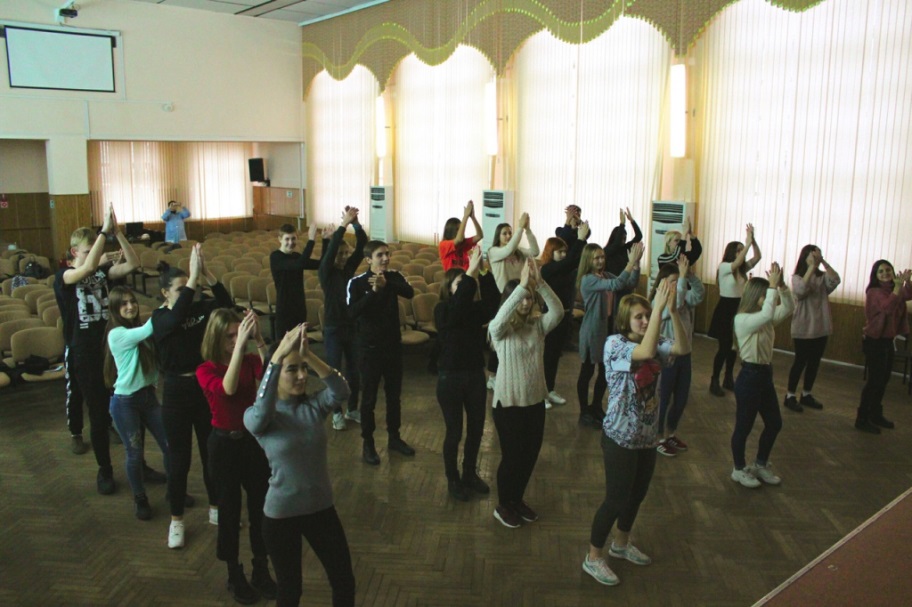 Учащимся необходимо было пройти такие станции как: Клавиатура ( где предлагалось проверить свои навыки и скорость печатанья, а также знание самой клавиатуры).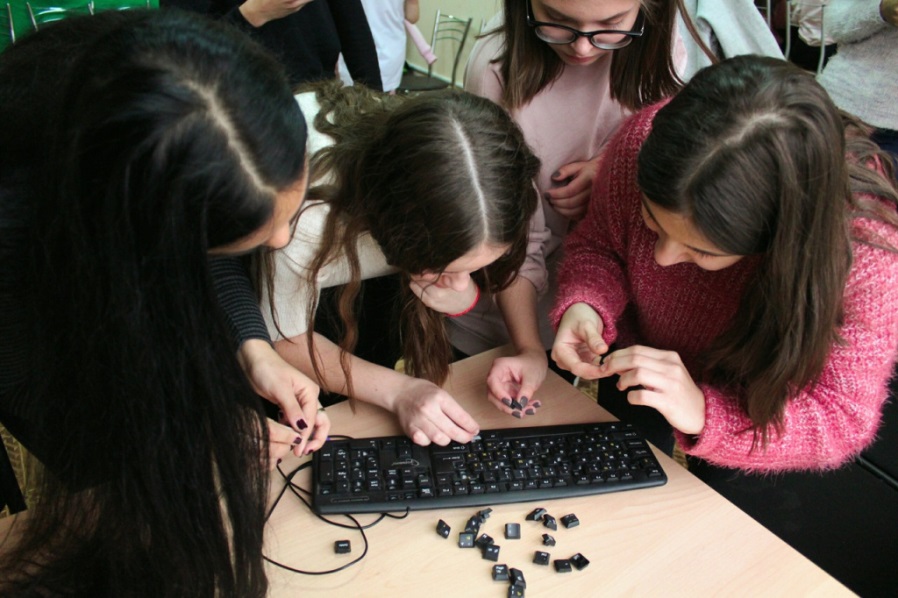 Станция крокодил позволяла проверить насколько хорошо студенты разбираются в компьютерных терминах и не только в них .  На станции кроссворд участники продемонстрировали свои умения находить достоверную информацию, находящуюся в интернете.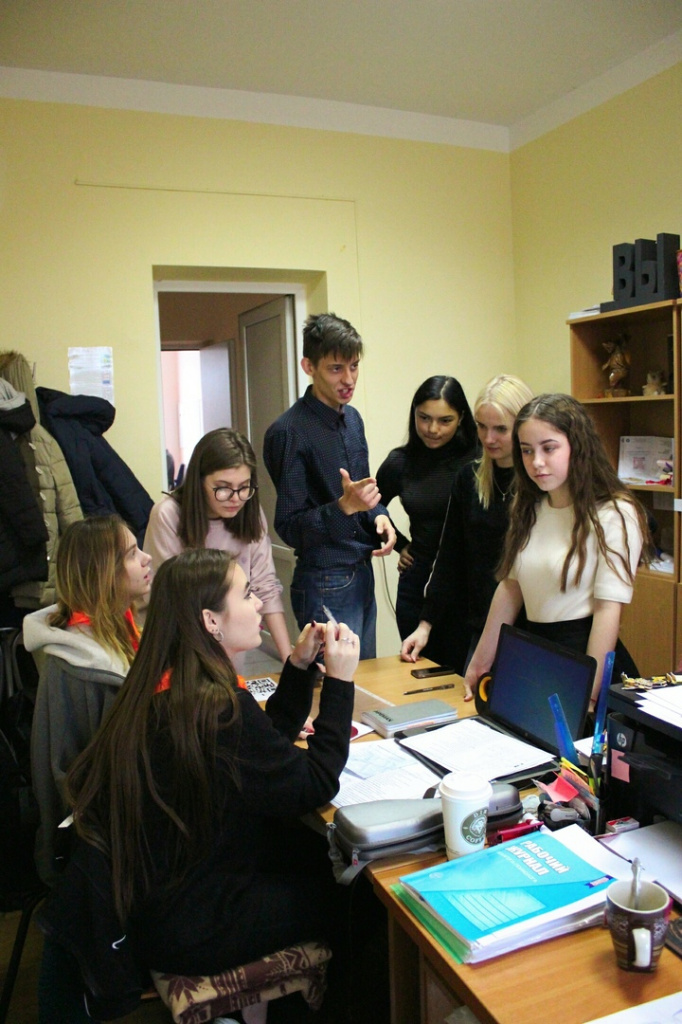 Беседа... название говорит само за себя. Здесь студенты ознакомились со статьями связанными с использованием информации находящейся в интернете, а также узнали об ответственности за распространяемый контент во всемирной паутине. Помимо этого ребята делились своими историями о том с какими способами взломов аккаунтов и мошенничества им приходилось сталкиваться в социальных сетях. Вирус ( суть задания заключалась в том, чтобы участники команды все вместе, взаимодействуя друг с другом показали максимально страшного монстра-вируса, при этом оставив на полу минимальное кол-во ног).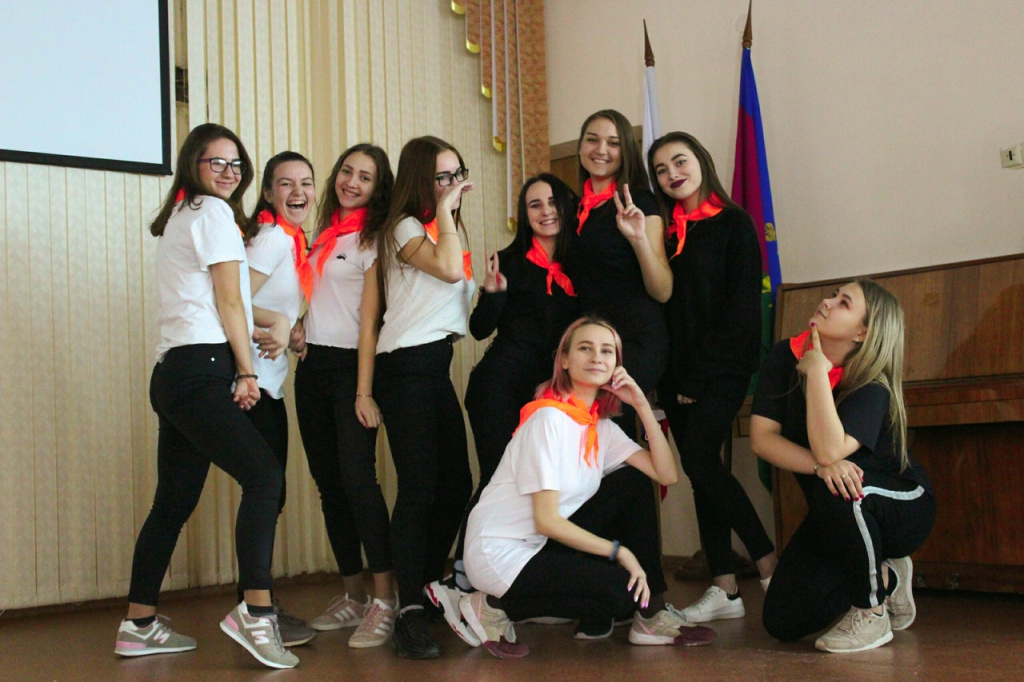 В результате активной борьбы.... 1 место и главный приз - тортик, получила команда Safari оторвавшаяся от своих противников на 6 очков. Состав команды: Бондаренко Полина - куратор Серый Даниил Курганский Сергей Мелина Татьяна Рукавишникова Ангелина Евгений Баранов Алёшина Екатерина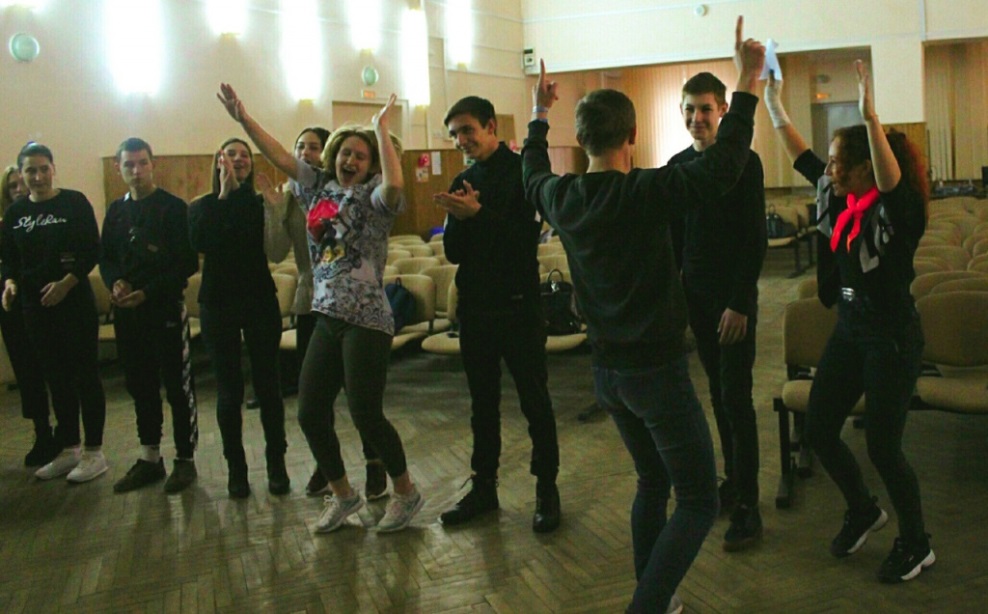 2 место - команда Firefox 3 место разделили две команды, Google и Opera.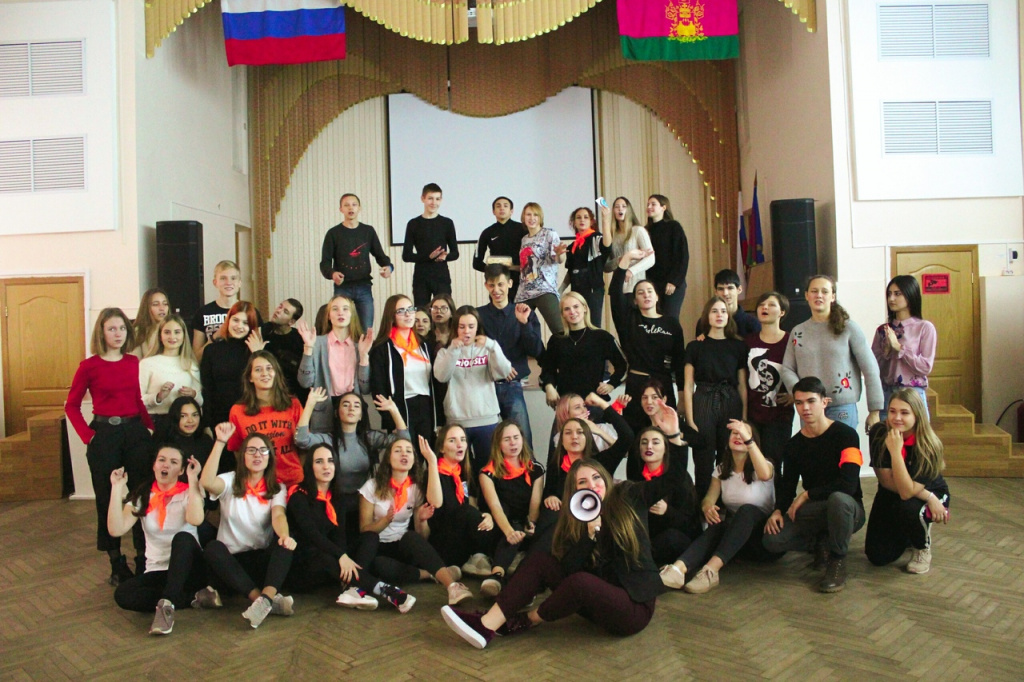 